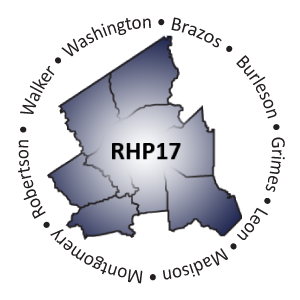 AGENDA Welcome/IntroductionsReview HHSC RHP Plan Update Templates Updated Planning Timeline Template Overview and Reminders Category A (Core Activity) Requirements and Driver Diagrams Category A Requirements Driving Diagrams for DSRIP Open Workgroup/Question And Answer Driver Diagram Worksheets General Plan Template Questions Wrap-Up/Adjourn